Зимушка-зимаЗима - прекрасное время года. В январе проходит тематическая неделя «Зима» и мы хотим поделиться идеями наших игр и занятий, направленных на развитие творческих способностей детей.Знакомились с зимой посредством художественной литературы: читали сказки «Зимовье зверей», «Заяц-хваста», «Лиса и волк»,«Заюшкина избушка», заучивали стихи «Зима» И.Сурикова, «Белая береза» С. Есенина, «Снежинка».Проводилась серия бесед «Приметы зимы», «Одежда людей зимой», «Звери и птицы зимой», «Безопасное поведение зимой».На прогулке наблюдали за сезонными изменениями. Проводили опыты «Цветные льдинки», «Как снег становится водой», «Снег и лед».Дети на прогулке катали друг друга на санках, катались с ледяной горки, обучились простым элементам игры «Хоккей». Разучивали подвижные игры «Два Мороза», «Снежная карусель», «Охотник и зайцы». Большую радость оставили у детей развлечение  с инструктором по физической культуре  «В гостях у Дед Мороза».Выполнили коллективную аппликацию «Зимний лес», «У кормушки», лепили из пластилина «Снеговика», рисовали  нетрадиционным способом «Белую березу», «Снеговика». Просмотрели презентацию «Зима в лесу», мультфильм «Зима в Простоквашино». Оформили выставку книг о зиме.Родители принимали участие в выставке поделок «Веселый снеговик».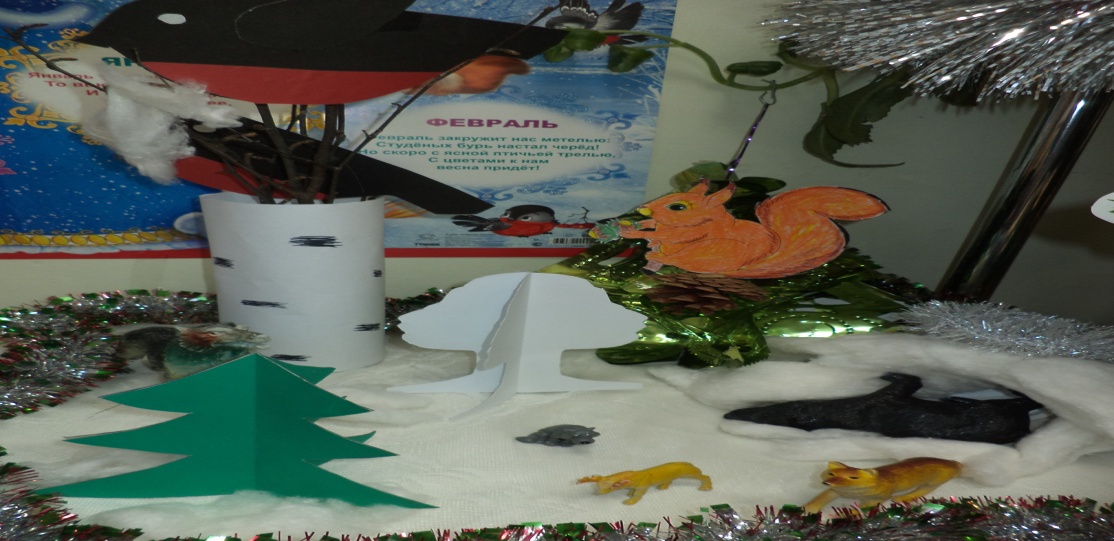 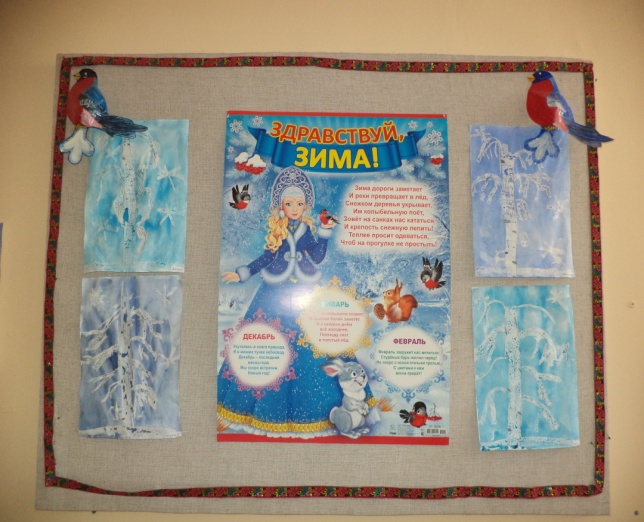 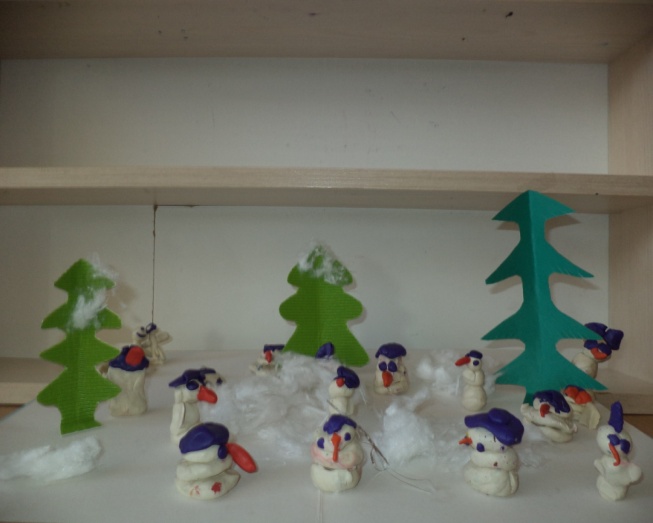 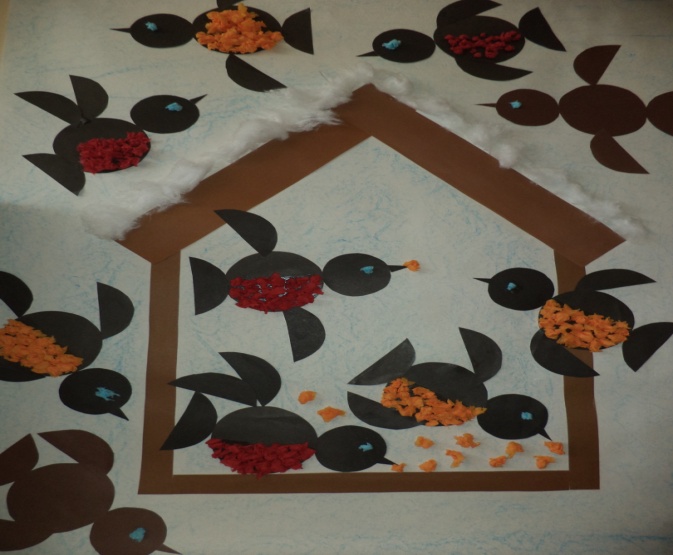 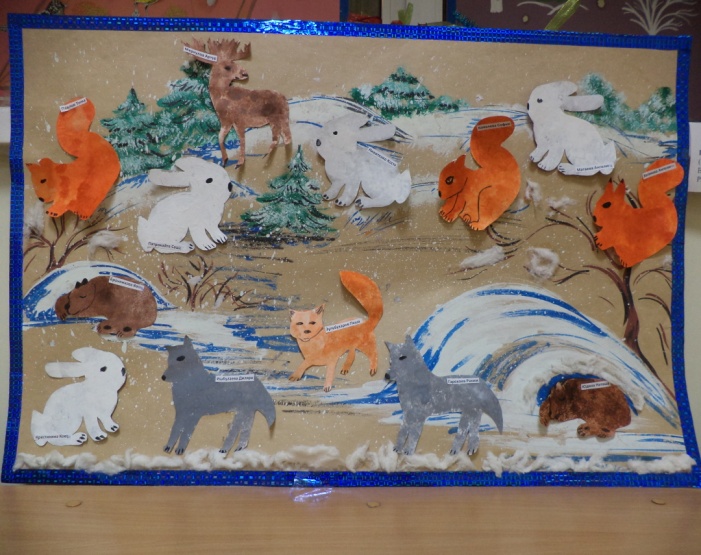 Воспитатели группы №7 «Ягодка»Павлова И.Г, Чалилова Р.А.